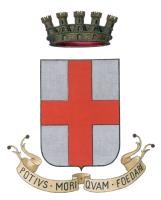 CITTÀ DI VERCELLIDOMANDA DI PARTECIPAZIONE - CONCORSO FOTOGRAFICO “OBIETTIVO VERDE: VERCELLAE NATURALIS”. III EDIZIONE.Da compilarsi da parte del concorrente o del genitore/tutore legale per il partecipante minorenne. Nome	Cognome			 Via			Città		 Tel./Cell.		e-mail  		 Categoria SeniorTitolo dell'opera  	Categoria Junior (8-18 anni)	Età	Titolo dell’opera  	Indicare sempre telefono ed e-mail per l’invio di comunicazioni inerenti il concorsoAllegare alla presente copia del documento di identità (anche del concorrente minorenne)Dichiaro:di aver preso visione del Regolamento di partecipazione accettandone tutte le norme ivi previste;che le opere da me inviate sono di mia esclusiva proprietà, non ledono in alcun modo terzi e di avere sulle medesime pieni diritti d’autore e di utilizzo sulle acquisizioni digitali e sulle elaborazioni;Autorizzo: gli organizzatori alla riproduzione a titolo gratuito, di parte o tutto il materiale inviato per pubblicazioni ed eventi collegati alla manifestazione, inclusa la pubblicazione a bassa risoluzione su siti web, pagine social, iniziative e/o pubblicazioni di interesse della cittadinanza, rinunciando fin d’ora ad ogni eventuale pretesa in merito.Data:	Firma  	Il sottoscritto ai sensi del Regolamento CE 27/04/2016 n° 679 - Regolamento generale sulla protezione dei dati - autorizza la diffusione dei propri dati personali identificativi (nome e cognome), consapevole che, in assenza del presente consenso, non sarà possibile pubblicare il proprio nominativo.